■ 지역사회공헌 인정제 운영지침 [별지 제2호서식]지역사회공헌 인정제 비영리단체 추천서※지역사회공헌 인정제 홈페이지(https://crckorea.kr/csrcommunity/)에서 신청이 가능합니다.위 사실을 확인하여「지역사회공헌 인정기업·인정기관」으로 추천합니다.년	월	일추천기관(비영리단체)	(직인)한국사회복지협의회장 귀중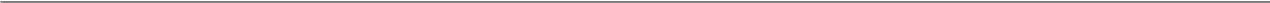 210㎜×297㎜[백상지 80g/㎡]추천기관정보기관명대표자추천기관정보추천기관정보소재지(비영리단체)(비영리단체)연락처이메일연락처이메일추천대상기관명대표자추천대상추천대상소재지사업자등록번호정보소재지사업자등록번호(인정(예정)기업·기관)(인정(예정)기업·기관)연락처이메일연락처이메일프로그램명추진기간수혜대상성과대표대표대표대표대표사회공헌사회공헌추천사유(500자 이내)